Choose Psychiatry in Scotland Bursaries 2020The Royal College of Psychiatrists in Scotland is pleased to offer bursaries for medical students and Foundation Doctors looking for financial support with their attendance at RCPsych in Scotland Conferences, Meetings and Events. There are a number of bursaries available which include:Complimentary place at our conferences (RCPsych Scotland events only), andUp to £100 towards travel, accommodation and subsistence costsPlease see our events calendar for more details about our conferences taking place in 2020.Applications for funding to attend RCPsych events outwith Scotland will also be considered on an ad hoc basis and will not include free conference attendance. Regulations & EligibilityThe bursaries are open to medical students enrolled on a full-time course of studies in medicine at a medical school in the UK and to Foundation Doctors in their first and second Foundation Year. All applicants must be Student Associates or Foundation Associates of the College (it’s free to sign up).The bursaries are intended to cover travel, accommodation, subsistence and fees (if applicable) to attend a RCPsych Conference, Meeting or Training Event. The applicant should submit the following:Up to 250 words explaining your interest in psychiatry and telling us why you want to attend the conference. The names and contact details of two people who can verify your status as a Medical Student OR Foundation Doctor. Please note only applications from eligible candidates will be considered.Selection criteriaThe assessment panel consists of two of the following individuals: The RCPsych in Scotland Meetings Secretary;The RCPsych in Scotland Chair; The RCPsych in Scotland Finance Officer; orThe Scottish Training and Recruitment Group ChairThe awarding panel considers the following: Statement explaining why you wish to attend the conference and your interest in psychiatry.Whether or not you have met the eligibility criteria.  Terms and conditions Panel decisions are final. Bursaries will be used solely by the successful applicant and not be shared. Bursaries will be given in the form of reimbursement following purchases by the successful applicant and by claiming back using our online expense system.If none of the applicants is of sufficient merit, the bursary will not be awarded. The bursary may not be received on more than one occasion by the same applicant within a 6-month period.The successful applicant will be required to complete a brief survey on their experience within a year of receiving the bursary and the information gathered by this survey may be used across RCPsych promotional materials including, but not exhaustively, the Student Associate newsletter, FuturePsych, blogs/articles on the College’s website and social media.Closing DateApplications should be submitted to Susan.Richardson@rcpsych.ac.uk. Personal Details ReferencesPlease provide below the names and contact details names of two referees who can verify your status as a full-time medical student OR foundation doctor.Please tell us in no more than 250 words about why you are interested in psychiatry and why you would like to attend this conference:Data Protection StatementThe College’s Privacy Statement can be viewed at https://www.rcpsych.ac.uk/about-us/data-protection 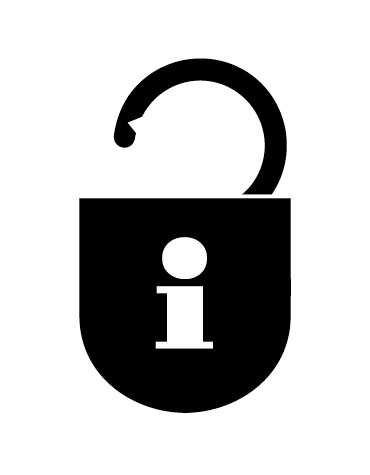 First name(s):Surname:Title (Ms, Mr, etc.):Address:Email address:Telephone Number:Are you a Student or Foundation Associate? Y/NPostcode:Student/Foundation Associate number:Postcode:Name and date of conference you wish to attend:Name:Name:Address:Address:Postcode:Postcode:Email address:Email address:Telephone number:Telephone number:Relationship:Relationship: